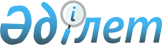 2023-2025 жылдарға арналған Самар ауданы ауылдық округтерінің бюджеттері туралы" Самар ауданы мәслихатының 2023 жылғы 29 қыркүйектегі № 6-7/VIII шешіміне өзгерістер енгізу туралыШығыс Қазақстан облысы Самар ауданы мәслихатының 2023 жылғы 28 қарашадағы № 7-6/VIII шешімі
      Самар ауданының мәслихаты ШЕШТІ:
      1. Самар ауданы мәслихатының 2023.09.29 № 6-7/VIII "2023-2025 жылдарға арналған Самар ауданының ауылдық округтерінің бюджеттері туралы" шешіміне мынадай өзгерістер енгізілсін:
      1 тармақ жаңа редакцияда жазылсын:
      1. 2023-2025 жылдарға арналған Аққала ауылдық округінің бюджеті тиісінше 1, 2 және 3 қосымшаларға сәйкес, оның ішінде 2023 жылға мынадай көлемдерде бекітілсін:
      1) кірістер – 73 154,3 мың теңге:
      салықтық түсімдер – 4 592,4 мың теңге;
      салықтық емес түсімдер – 0,0 мың теңге;
      негізгі капиталды сатудан түсетін түсімдер -0,0 мың теңге;
      трансферттер түсімі – 68 561,9 мың теңге;
      2) шығындар – 82 709,8 мың теңге;
      3) таза бюджеттік кредиттеу – 0,0 мың теңге:
      бюджеттік кредиттер – 0,0 мың теңге;
      бюдеттік кредиттерді өтеу – 0,0 мың теңге;
      4) қаржы активтерімен операциялар бойынша сальдо – 0,0 мың теңге:
      қаржы активтерін сатып алу – 0,0 мың теңге;
      мемлекеттің қаржы активтерін сатудан түсетін түсімдер – 0,0 мың теңге;
      5) бюджет тапшылығы (профициті) – 0,0 мың теңге;
      6) бюджет тапшылығын қаржыландыру (профицитін пайдалану) – 0,0 мың теңге:
      қарыздар түсімі – 0,0 мың теңге;
      қарыздарды өтеу – 0,0 мың теңге;
      бюджет қаражатының пайдаланылатын қалдықтары – 9 555,5 мың теңге.
      2 тармақ жаңа редакцияда жазылсын:
      2. 2023 жылға арналған ауылдық округ бюджетінде жергілікті бюджеттен ағымдағы нысаналы трансферттер 68 561,9 мың теңге мөлшерінде ескерілсін. 
      3 тармақ жаңа редакцияда жазылсын:
      3. 2023-2025 жылдарға арналған Бастаушы ауылдық округінің бюджеті тиісінше 4, 5 және 6 қосымшаларға сәйкес, оның ішінде 2023 жылға мынадай көлемдерде бекітілсін:
      1) кірістер – 38 329,0 мың теңге:
      салықтық түсімдер – 3100,0 мың теңге;
      салықтық емес түсімдер – 0,0 мың теңге;
      негізгі капиталды сатудан түсетін түсімдер -0,0 мың теңге;
      трансферттер түсімі – 35 229,0 мың теңге;
      2) шығындар – 38 329,0 мың теңге;
      3) таза бюджеттік кредиттеу – 0,0 мың теңге:
      бюджеттік кредиттер – 0,0 мың теңге;
      бюдеттік кредиттерді өтеу – 0,0 мың теңге;
      4) қаржы активтерімен операциялар бойынша сальдо – 0,0 мың теңге:
      қаржы активтерін сатып алу – 0,0 мың теңге;
      мемлекеттің қаржы активтерін сатудан түсетін түсімдер – 0,0 мың теңге;
      5) бюджет тапшылығы (профициті) – 0,0 мың теңге;
      6) бюджет тапшылығын қаржыландыру (профицитін пайдалану) – 0,0 мың теңге:
      қарыздар түсімі – 0,0 мың теңге;
      қарыздарды өтеу – 0,0 мың теңге;
      бюджет қаражатының пайдаланылатын қалдықтары – 872,5 мың теңге.
      4 тармақ жаңа редакцияда жазылсын:
      4. 2023 жылға арналған ауылдық округ бюджетінде жергілікті бюджеттен ағымдағы нысаналы трансферттер 35 229,0 мың теңге мөлшерінде ескерілсін. 
      7 тармақ жаңа редакцияда жазылсын:
      7. 2023-2025 жылдарға арналған Мариногорка ауылдық округінің бюджеті тиісінше 10, 11 және 12 қосымшаларға сәйкес, оның ішінде 2023 жылға мынадай көлемдерде бекітілсін:
      1) кірістер – 65 882,1 мың теңге:
      салықтық түсімдер – 2169,0 мың теңге;
      салықтық емес түсімдер – 0,0 мың теңге;
      негізгі капиталды сатудан түсетін түсімдер -0,0 мың теңге;
      трансферттер түсімі – 63 713,1 мың теңге;
      2) шығындар – 65 967,1 мың теңге;
      3) таза бюджеттік кредиттеу – 0,0 мың теңге:
      бюджеттік кредиттер – 0,0 мың теңге;
      бюдеттік кредиттерді өтеу – 0,0 мың теңге;
      4) қаржы активтерімен операциялар бойынша сальдо – 0,0 мың теңге:
      қаржы активтерін сатып алу – 0,0 мың теңге;
      мемлекеттің қаржы активтерін сатудан түсетін түсімдер – 0,0 мың теңге;
      5) бюджет тапшылығы (профициті) – 0,0 мың теңге;
      6) бюджет тапшылығын қаржыландыру (профицитін пайдалану) – 0,0 мың теңге:
      қарыздар түсімі – 0,0 мың теңге;
      қарыздарды өтеу – 0,0 мың теңге;
      бюджет қаражатының пайдаланылатын қалдықтары – 85,0 мың теңге.
      8 тармақ жаңа редакцияда жазылсын:
      8. 2023 жылға арналған ауылдық округ бюджетінде жергілікті бюджеттен ағымдағы нысаналы трансферттер 63 713,1 мың теңге мөлшерінде ескерілсін.
      11 тармақ жаңа редакцияда жазылсын:
      11. 2023-2025 жылдарға арналған Палатцы ауылдық округінің бюджеті тиісінше 16, 17 және 18 қосымшаларға сәйкес, оның ішінде 2023 жылға мынадай көлемде бекітілсін:
      1) кірістер – 65 782,3 мың теңге: 
      салықтық түсімдер – 3245,0 мың теңге; 
      салықтық емес түсімдер – 0 теңге;
      негізгі капиталды сатудан түсетін түсімдер – 0 теңге;
      трансферттер түсімі – 62 537,3 мың теңге;
      2) шығындар – 67 141,0 мың теңге;
      3) таза бюджеттік кредиттеу – 0 теңге:
      бюджеттік кредиттер – 0 теңге;
      бюджеттік кредиттерді өтеу – 0 теңге; 
      4) қаржы активтерімен операциялар бойынша сальдо – 0 теңге:
      қаржы активтерін сатып алу – 0 теңге;
      мемлекеттің қаржы активтерін сатудан түсетін түсімдер – 0 теңге;
      5) бюджет тапшылығы (профициті) – 0 теңге; 
      6) бюджет тапшылығын қаржыландыру (профицитін пайдалану) – 0 теңге:
      қарыздар түсімі – 0 теңге;
      қарыздарды өтеу – 0 теңге;
      бюджет қаражатының пайдаланылатын қалдықтары – 1 358,7 теңге.
      12 тармақ жаңа редакцияда жазылсын:
      12. 2023 жылға ауылдық округ бюджетінде аудандық бюджеттен 62 537,3 мың теңге сомасында ағымдағы нысаналы трансферттер ескерілсін.
      13 тармақ жаңа редакцияда жазылсын:
      13. 2023-2025 жылдарға арналған Самар ауылдық округінің бюджеті тиісінше 19, 20 және 21 қосымшаларға сәйкес, оның ішінде 2023 жылға мынадай көлемдерде бекітілсін:
      1) кірістер – 375 141,1 мың теңге:
      салықтық түсімдер – 33684,0 мың теңге;
      салықтық емес түсімдер – 0,0 мың теңге;
      негізгі капиталды сатудан түсетін түсімдер -0,0 мың теңге;
      трансферттер түсімі – 341 457,1 мың теңге;
      2) шығындар – 486 804,0 мың теңге;
      3) таза бюджеттік кредиттеу – 0,0 мың теңге:
      бюджеттік кредиттер – 0,0 мың теңге;
      бюдеттік кредиттерді өтеу – 0,0 мың теңге;
      4) қаржы активтерімен операциялар бойынша сальдо – 0,0 мың теңге:
      қаржы активтерін сатып алу – 0,0 мың теңге;
      мемлекеттің қаржы активтерін сатудан түсетін түсімдер – 0,0 мың теңге;
      5) бюджет тапшылығы (профициті) – 0,0 мың теңге;
      6) бюджет тапшылығын қаржыландыру (профицитін пайдалану) – 0,0 мың теңге:
      қарыздар түсімі – 0,0 мың теңге;
      қарыздарды өтеу – 0,0 мың теңге;
      бюджет қаражатының пайдаланылатын қалдықтары – 111662,9 мың теңге.
      14 тармақ жаңа редакцияда жазылсын:
      14. 2023 жылға ауылдық округ бюджетінде аудандық бюджеттен 341 457,1 мың теңге сомасында ағымдағы нысаналы трансферттер ескерілсін.
      15 тармақ жаңа редакцияда жазылсын:
      15. 2023-2025 жылдарға арналған Сарыбел ауылдық округінің бюджеті тиісінше 22, 23 және 24 қосымшаларға сәйкес, оның ішінде 2023 жылға мынадай көлемде бекітілсін:
      1) кірістер – 71 499,0 мың теңге: 
      салықтық түсімдер – 2300,0 мың теңге; 
      салықтық емес түсімдер – 0 теңге;
      негізгі капиталды сатудан түсетін түсімдер – 550,00 теңге;
      трансферттер түсімі – 68 649,0 мың теңге;
      2) шығындар – 71 704,0 мың теңге;
      3) таза бюджеттік кредиттеу – 0 теңге:
      бюджеттік кредиттер – 0 теңге;
      бюджеттік кредиттерді өтеу – 0 теңге; 
      4) қаржы активтерімен операциялар бойынша сальдо – 0 теңге:
      қаржы активтерін сатып алу – 0 теңге;
      мемлекеттің қаржы активтерін сатудан түсетін түсімдер – 0 теңге;
      5) бюджет тапшылығы (профициті) – 0 теңге; 
      6) бюджет тапшылығын қаржыландыру (профицитін пайдалану) – 0 теңге:
      қарыздар түсімі – 0 теңге;
      қарыздарды өтеу – 0 теңге;
      бюджет қаражатының пайдаланылатын қалдықтары – 205,0 теңге.
      16 тармақ жаңа редакцияда жазылсын:
      16. 2023 жылға ауылдық округ бюджетінде аудандық бюджеттен 68 649,0 мың теңге сомасында ағымдағы нысаналы трансферттер ескерілсін.
      Көрсетілген шешімнің № 1, 4, 10, 16, 19, 22 қосымшалары осы шешімнің № 1 ,2, 3, 4, 5, 6 қосымшаларына сәйкес жаңа редакцияда жазылсын.
      2. Осы шешім 2023 жылғы 1 қаңтардан бастап қолданысқа енгізіледі. 2023 жылғы Аққала ауылдық округінің бюджеті 2023 жылғы Бастаушы ауылдық округінің бюджеті 2023 жылғы Мариногорка ауылдық округінің бюджеті 2023 жылғы Палацы ауылдық округінің бюджеті 2023 жылғы Самар ауылдық округінің бюджеті 2023 жылғы Сарыбел ауылдық округінің бюджеті
					© 2012. Қазақстан Республикасы Әділет министрлігінің «Қазақстан Республикасының Заңнама және құқықтық ақпарат институты» ШЖҚ РМК
				
      Самар ауданы мәслихатының төрағасы 

Г. Шаймарданова
Самар ауданы мәслихатының 
2023 жылғы 28 қарашадағы 
№ 7-6/VIII шешіміне 
1 қосымшаСамар аудандық мәслихатының 
2023 жылғы 29 қыркүйектегі 
№ 6-7/VIII шешіміне 
1 қосымша
Бюджеттік сыныптама кодтары
Бюджеттік сыныптама кодтары
Бюджеттік сыныптама кодтары
Бюджеттік сыныптама кодтары
Атауы
Сомасы (мың теңге)
1
1
1
1
2
5
I. КІРІСТЕР
73 154,3
1
Салықтық түсімдер
4 392,4
01
Табыс салығы 
0,0
2
Жеке табыс салығы
0,0
04
Меншiкке салынатын салықтар
3 792,4
1
Мүлiкке салынатын салықтар 
164,0
3
Жер салығы 
400,0
4
Көлiк құралдарына салынатын салық 
3 228,4
5
Бірыңғай жер салығы 
0,0
05
Тауарларға, жұмыстарға және көрсетілетін қызметтерге салынатын iшкi салықтар
600,0
3
Табиғи және басқа да ресурстарды пайдаланғаны үшiн түсетiн түсiмдер
600,0
3
Негізгі капиталды сатудан түсетін түсімдер
200,0
03
Жердi және материалдық емес активтердi сату
200,0
1
Жерді сату
200,0
4
Трансферттердің түсімдері
68 561,9
02
Мемлекеттiк басқарудың жоғары тұрған органдарынан түсетiн трансферттер
68 561,9
3
Аудандардың (облыстық маңызы бар қаланың) бюджетінен трансферттер
68 561,9
II. ШЫҒЫНДАР
82 709,8
01
Жалпы сипаттағы мемлекеттiк көрсетілетін қызметтер
61 383,9
1
Мемлекеттiк басқарудың жалпы функцияларын орындайтын өкiлдi, атқарушы және басқа органдар
61 383,9
124
Аудандық маңызы бар қала, ауыл, кент, ауылдық округ әкімінің аппараты
61 383,9
001
Аудандық маңызы бар қала, ауыл, кент, ауылдық округ әкімінің қызметін қамтамасыз ету жөніндегі қызметтер
61 383,9
07
Тұрғын үй-коммуналдық шаруашылық
2 214,0
3
Елді-мекендерді көркейту
2 214,0
124
Аудандық маңызы бар қала, ауыл, кент, ауылдық округ әкімінің аппараты
2 214,0
008
Елді мекендердегі көшелерді жарықтандыру
884,0
009
Елді мекендердің санитариясын қамтамасыз ету
570,0
011
Елді мекендерді абаттандыру мен көгалдандыру
760,0
12
Көлiк және коммуникация
9 378,0
1
Автомобиль көлiгi
9 378,0
124
Аудандық маңызы бар қала, ауыл, кент, ауылдық округ әкімінің аппараты
9 378,0
013
Аудандық маңызы бар қалаларда, ауылдарда, кенттерде, ауылдық округтерде автомобиль жолдарының жұмыс істеуін қамтамасыз ету
9 378,0
15
Трансферттер
9 733,9
1
Трансферттер
9 733,9
124
Аудандық маңызы бар қала, ауыл, кент, ауылдық округ әкімінің аппараты
9 733,9
048
Пайдаланылмаған (толық пайдаланылмаған) нысаналы трансферттерді қайтару
9 733,9
III. ТАЗА БЮДЖЕТТІК КРЕДИТ БЕРУ
0,0
Бюджеттік кредиттер
Бюджет кредиттерін өтеу
IV. ҚАРЖЫЛЫҚ АКТИВТЕРМЕН ЖАСАЛАТЫН ОПЕРАЦИЯЛАР БОЙЫНША САЛЬДО
0,0
Қаржы активтерін сатып алу
Мемлекеттің қаржы активтерін сатудан түсетін түсімдер
V. БЮДЖЕТТІҢ ТАПШЫЛЫҒЫ (ПРОФИЦИТІ)
-9 555,5
VI. БЮДЖЕТ ТАПШЫЛЫҒЫН (ПРОФИЦИТІН) ҚАРЖЫЛАНДЫРУ
9 555,5
Қарыздардың түсуі
Қарыздарды өтеу
Бюджет қаражатының пайдаланылатын қалдықтары
9 555,5
Анықтама үшін: Бюджет қаражатының қалдықтары
Қаржы жылының басына бюджет қаражатының қалдықтары
Есепті кезеңнің соңына бюджет қаражатының қалдықтарыСамар ауданы мәслихатының 
2023 жылғы 28 қарашадағы 
№ 7-6/VIII шешіміне 
2 қосымшаСамар аудандық мәслихатының 
2023 жылғы 29 қыркүйектегі 
№ 6-7/VIII шешіміне 
4 қосымша
Бюджеттік сыныптама кодтары
Бюджеттік сыныптама кодтары
Бюджеттік сыныптама кодтары
Бюджеттік сыныптама кодтары
Атауы
Сомасы (мың теңге)
1
1
1
1
2
5
I. КІРІСТЕР
38 329,0
1
Салықтық түсімдер
3 100,0
01
Табыс салығы 
0,0
2
Жеке табыс салығы
0,0
04
Меншiкке салынатын салықтар
2 850,0
1
Мүлiкке салынатын салықтар 
150,0
3
Жер салығы 
0,0
4
Көлiк құралдарына салынатын салық 
2 700,0
5
Бірыңғай жер салығы 
0,0
05
Тауарларға, жұмыстарға және көрсетілетін қызметтерге салынатын iшкi салықтар
250,0
3
Табиғи және басқа да ресурстарды пайдаланғаны үшiн түсетiн түсiмдер
250,0
4
Трансферттердің түсімдері
35 229,0
02
Мемлекеттiк басқарудың жоғары тұрған органдарынан түсетiн трансферттер
35 229,0
3
Аудандардың (облыстық маңызы бар қаланың) бюджетінен трансферттер
35 229,0
II. ШЫҒЫНДАР
38 329,0
01
Жалпы сипаттағы мемлекеттiк көрсетілетін қызметтер
30 227,0
1
Мемлекеттiк басқарудың жалпы функцияларын орындайтын өкiлдi, атқарушы және басқа органдар
30 227,0
124
Аудандық маңызы бар қала, ауыл, кент, ауылдық округ әкімінің аппараты
30 227,0
001
Аудандық маңызы бар қала, ауыл, кент, ауылдық округ әкімінің қызметін қамтамасыз ету жөніндегі қызметтер
30 047,0
022
Мемлекеттік органның күрделі шығыстары
180,0
07
Тұрғын үй-коммуналдық шаруашылық
6 174,0
3
Елді-мекендерді көркейту
6 174,0
124
Аудандық маңызы бар қала, ауыл, кент, ауылдық округ әкімінің аппараты
6 174,0
008
Елді мекендердегі көшелерді жарықтандыру
1 274,0
009
Елді мекендердің санитариясын қамтамасыз ету
700,0
011
Елді мекендерді абаттандыру мен көгалдандыру
4 200,0
12
Көлiк және коммуникация
1 928,0
1
Автомобиль көлiгi
1 928,0
124
Аудандық маңызы бар қала, ауыл, кент, ауылдық округ әкімінің аппараты
1 928,0
013
Аудандық маңызы бар қалаларда, ауылдарда, кенттерде, ауылдық округтерде автомобиль жолдарының жұмыс істеуін қамтамасыз ету
1 928,0
III. ТАЗА БЮДЖЕТТІК КРЕДИТ БЕРУ
0,0
Бюджеттік кредиттер
Бюджет кредиттерін өтеу
IV. ҚАРЖЫЛЫҚ АКТИВТЕРМЕН ЖАСАЛАТЫН ОПЕРАЦИЯЛАР БОЙЫНША САЛЬДО
0,0
Қаржы активтерін сатып алу
Мемлекеттің қаржы активтерін сатудан түсетін түсімдер
V. БЮДЖЕТТІҢ ТАПШЫЛЫҒЫ (ПРОФИЦИТІ)
0,0
VI. БЮДЖЕТ ТАПШЫЛЫҒЫН (ПРОФИЦИТІН) ҚАРЖЫЛАНДЫРУ
0,0
Қарыздардың түсуі
Қарыздарды өтеу
Бюджет қаражатының пайдаланылатын қалдықтары
0,0
Анықтама үшін: Бюджет қаражатының қалдықтары
Қаржы жылының басына бюджет қаражатының қалдықтары
Есепті кезеңнің соңына бюджет қаражатының қалдықтарыСамар ауданы мәслихатының 
2023 жылғы 28 қарашадағы 
№ 7-6/VIII шешіміне 
3 қосымшаСамар аудандық мәслихатының 
2023 жылғы 29 қыркүйектегі 
№ 6-7/VIII шешіміне 
10 қосымша
Бюджеттік сыныптама кодтары
Бюджеттік сыныптама кодтары
Бюджеттік сыныптама кодтары
Бюджеттік сыныптама кодтары
Бюджеттік сыныптама кодтары
Атауы
Сомасы (мың теңге)
1
1
1
1
2
5
I. КІРІСТЕР
65 882,1
1
Салықтық түсімдер
2 169,0
01
Табыс салығы
0,0
2
Жеке табыс салығы
0,0
04
Меншiкке салынатын салықтар
1 657,0
1
Мүлiкке салынатын салықтар
98,0
3
Жер салығы
9,0
4
Көлiк құралдарына салынатын салық
1 550,0
5
Бірыңғай жер салығы
0,0
05
Тауарларға, жұмыстарға және көрсетілетін қызметтерге салынатын iшкi салықтар
512,0
3
Табиғи және басқа да ресурстарды пайдаланғаны үшiн түсетiн түсiмдер
512,0
4
Трансферттердің түсімдері
63 713,1
02
Мемлекеттiк басқарудың жоғары тұрған органдарынан түсетiн трансферттер
63 713,1
3
Аудандардың (облыстық маңызы бар қаланың) бюджетінен трансферттер
63 713,1
II. ШЫҒЫНДАР
65 967,1
01
Жалпы сипаттағы мемлекеттiк көрсетілетін қызметтер
53 668,1
1
Мемлекеттiк басқарудың жалпы функцияларын орындайтын өкiлдi, атқарушы және басқа органдар
53 668,1
124
Аудандық маңызы бар қала, ауыл, кент, ауылдық округ әкімінің аппараты
53 668,1
001
Аудандық маңызы бар қала, ауыл, кент, ауылдық округ әкімінің қызметін қамтамасыз ету жөніндегі қызметтер
53 068,1
022
Мемлекеттік органның күрделі шығыстары
600,0
07
Тұрғын үй-коммуналдық шаруашылық
7 629,0
3
Елді-мекендерді көркейту
7 629,0
124
Аудандық маңызы бар қала, ауыл, кент, ауылдық округ әкімінің аппараты
7 629,0
008
Елді мекендердегі көшелерді жарықтандыру
6 500,0
009
Елді мекендердің санитариясын қамтамасыз ету
500,0
011
Елді мекендерді абаттандыру мен көгалдандыру
629,0
12
Көлiк және коммуникация
4 585,0
1
Автомобиль көлiгi
4 585,0
124
Аудандық маңызы бар қала, ауыл, кент, ауылдық округ әкімінің аппараты
4 585,0
013
Аудандық маңызы бар қалаларда, ауылдарда, кенттерде, ауылдық округтерде автомобиль жолдарының жұмыс істеуін қамтамасыз ету
4 585,0
15
Трансферттер
85,0
1
Трансферттер
85,0
124
Аудандық маңызы бар қала, ауыл, кент, ауылдық округ әкімінің аппараты
85,0
048
Пайдаланылмаған (толық пайдаланылмаған) нысаналы трансферттерді қайтару
85,0
III. ТАЗА БЮДЖЕТТІК КРЕДИТ БЕРУ
0,0
Бюджеттік кредиттер
Бюджет кредиттерін өтеу
IV. ҚАРЖЫЛЫҚ АКТИВТЕРМЕН ЖАСАЛАТЫН ОПЕРАЦИЯЛАР БОЙЫНША САЛЬДО
0,0
Қаржы активтерін сатып алу
Мемлекеттің қаржы активтерін сатудан түсетін түсімдер
V. БЮДЖЕТТІҢ ТАПШЫЛЫҒЫ (ПРОФИЦИТІ)
-85,0
VI. БЮДЖЕТ ТАПШЫЛЫҒЫН (ПРОФИЦИТІН) ҚАРЖЫЛАНДЫРУ
85,0
Қарыздардың түсуі
Қарыздарды өтеу
Бюджет қаражатының пайдаланылатын қалдықтары
85,0
Анықтама үшін: Бюджет қаражатының қалдықтары
Қаржы жылының басына бюджет қаражатының қалдықтары
Есепті кезеңнің соңына бюджет қаражатының қалдықтарыСамар ауданы мәслихатының 
2023 жылғы 28 қарашадағы 
№ 7-6/VIII шешіміне 
4 қосымшаСамар аудандық мәслихатының 
2023 жылғы 29 қыркүйектегі 
№ 6-7/VIII шешіміне 
16 қосымша
Бюджеттік сыныптама кодтары
Бюджеттік сыныптама кодтары
Бюджеттік сыныптама кодтары
Бюджеттік сыныптама кодтары
Атауы
Сомасы (мың теңге)
1
1
1
1
2
5
I. КІРІСТЕР
65 782,3
1
Салықтық түсімдер
3 204,0
01
Табыс салығы 
0,0
2
Жеке табыс салығы
0,0
04
Меншiкке салынатын салықтар
2 808,0
1
Мүлiкке салынатын салықтар 
183,0
3
Жер салығы 
208,0
4
Көлiк құралдарына салынатын салық 
2 417,0
5
Бірыңғай жер салығы 
0,0
05
Тауарларға, жұмыстарға және көрсетілетін қызметтерге салынатын iшкi салықтар
396,0
3
Табиғи және басқа да ресурстарды пайдаланғаны үшiн түсетiн түсiмдер
396,0
3
Негізгі капиталды сатудан түсетін түсімдер
41,0
03
Жердi және материалдық емес активтердi сату
41,0
1
Жерді сату
41,0
4
Трансферттердің түсімдері
62 537,3
02
Мемлекеттiк басқарудың жоғары тұрған органдарынан түсетiн трансферттер
62 537,3
3
Аудандардың (облыстық маңызы бар қаланың) бюджетінен трансферттер
62 537,3
II. ШЫҒЫНДАР
67 141,0
01
Жалпы сипаттағы мемлекеттiк көрсетілетін қызметтер
38 525,3
1
Мемлекеттiк басқарудың жалпы функцияларын орындайтын өкiлдi, атқарушы және басқа органдар
38 525,3
124
Аудандық маңызы бар қала, ауыл, кент, ауылдық округ әкімінің аппараты
38 525,3
001
Аудандық маңызы бар қала, ауыл, кент, ауылдық округ әкімінің қызметін қамтамасыз ету жөніндегі қызметтер
38 525,3
07
Тұрғын үй-коммуналдық шаруашылық
11 829,0
3
Елді-мекендерді көркейту
11 829,0
124
Аудандық маңызы бар қала, ауыл, кент, ауылдық округ әкімінің аппараты
11 829,0
008
Елді мекендердегі көшелерді жарықтандыру
10 130,0
011
Елді мекендерді абаттандыру мен көгалдандыру
1 699,0
12
Көлiк және коммуникация
15 428,0
1
Автомобиль көлiгi
15 428,0
124
Аудандық маңызы бар қала, ауыл, кент, ауылдық округ әкімінің аппараты
15 428,0
013
Аудандық маңызы бар қалаларда, ауылдарда, кенттерде, ауылдық округтерде автомобиль жолдарының жұмыс істеуін қамтамасыз ету
15 428,0
15
Трансферттер
1 358,7
1
Трансферттер
1 358,7
124
Аудандық маңызы бар қала, ауыл, кент, ауылдық округ әкімінің аппараты
1 358,7
048
Пайдаланылмаған (толық пайдаланылмаған) нысаналы трансферттерді қайтару
1 358,7
III. ТАЗА БЮДЖЕТТІК КРЕДИТ БЕРУ
0,0
Бюджеттік кредиттер
Бюджет кредиттерін өтеу
IV. ҚАРЖЫЛЫҚ АКТИВТЕРМЕН ЖАСАЛАТЫН ОПЕРАЦИЯЛАР БОЙЫНША САЛЬДО
0,0
Қаржы активтерін сатып алу
Мемлекеттің қаржы активтерін сатудан түсетін түсімдер
V. БЮДЖЕТТІҢ ТАПШЫЛЫҒЫ (ПРОФИЦИТІ)
-1 358,7
VI. БЮДЖЕТ ТАПШЫЛЫҒЫН (ПРОФИЦИТІН) ҚАРЖЫЛАНДЫРУ
1 358,7
Қарыздардың түсуі
Қарыздарды өтеу
Бюджет қаражатының пайдаланылатын қалдықтары
1 358,7
Анықтама үшін: Бюджет қаражатының қалдықтары
Қаржы жылының басына бюджет қаражатының қалдықтары
Есепті кезеңнің соңына бюджет қаражатының қалдықтарыСамар ауданы мәслихатының 
2023 жылғы 28 қарашадағы 
№ 7-6/VIII шешіміне 
5 қосымшаСамар аудандық мәслихатының 
2023 жылғы 29 қыркүйектегі 
№ 6-7/VIII шешіміне 
19 қосымша
Бюджеттік сыныптама кодтары
Бюджеттік сыныптама кодтары
Бюджеттік сыныптама кодтары
Бюджеттік сыныптама кодтары
Атауы
Сомасы (мың теңге)
1
1
1
1
2
5
I. КІРІСТЕР
375 141,1
1
Салықтық түсімдер
33 684,0
01
Табыс салығы 
10 400,0
2
Жеке табыс салығы
10 400,0
04
Меншiкке салынатын салықтар
17 684,0
1
Мүлiкке салынатын салықтар 
440,0
3
Жер салығы 
600,0
4
Көлiк құралдарына салынатын салық 
16 644,0
5
Бірыңғай жер салығы 
0,0
05
Тауарларға, жұмыстарға және көрсетілетін қызметтерге салынатын iшкi салықтар
5 600,0
3
Табиғи және басқа да ресурстарды пайдаланғаны үшiн түсетiн түсiмдер
5 600,0
2
Салықтық емес түсiмдер
0,0
06
Басқа да салықтық емес түсiмдер 
0,0
1
Басқа да салықтық емес түсiмдер 
0,0
3
Негізгі капиталды сатудан түсетін түсімдер
0,0
03
Жердi және материалдық емес активтердi сату
0,0
1
Жерді сату
0,0
4
Трансферттердің түсімдері
341 457,1
02
Мемлекеттiк басқарудың жоғары тұрған органдарынан түсетiн трансферттер
341 457,1
3
Аудандардың (облыстық маңызы бар қаланың) бюджетінен трансферттер
341 457,1
II. ШЫҒЫНДАР
486 804,0
01
Жалпы сипаттағы мемлекеттiк көрсетілетін қызметтер
305 204,8
1
Мемлекеттiк басқарудың жалпы функцияларын орындайтын өкiлдi, атқарушы және басқа органдар
305 204,8
124
Аудандық маңызы бар қала, ауыл, кент, ауылдық округ әкімінің аппараты
305 204,8
001
Аудандық маңызы бар қала, ауыл, кент, ауылдық округ әкімінің қызметін қамтамасыз ету жөніндегі қызметтер
268 485,0
022
Мемлекеттік органның күрделі шығыстары
36 719,8
07
Тұрғын үй-коммуналдық шаруашылық
27 139,0
3
Елді-мекендерді көркейту
27 139,0
124
Аудандық маңызы бар қала, ауыл, кент, ауылдық округ әкімінің аппараты
27 139,0
008
Елді мекендердегі көшелерді жарықтандыру
15 455,0
009
Елді мекендердің санитариясын қамтамасыз ету
3 284,0
010
Жерлеу орындарын ұстау және туыстары жоқ адамдарды жерлеу
400,0
011
Елді мекендерді абаттандыру мен көгалдандыру
8 000,0
12
Көлiк және коммуникация
42 797,3
1
Автомобиль көлiгi
42 797,3
124
Аудандық маңызы бар қала, ауыл, кент, ауылдық округ әкімінің аппараты
42 797,3
013
Аудандық маңызы бар қалаларда, ауылдарда, кенттерде, ауылдық округтерде автомобиль жолдарының жұмыс істеуін қамтамасыз ету
42 797,3
15
Трансферттер
111 662,9
1
Трансферттер
111 662,9
124
Аудандық маңызы бар қала, ауыл, кент, ауылдық округ әкімінің аппараты
111 662,9
048
Пайдаланылмаған (толық пайдаланылмаған) нысаналы трансферттерді қайтару
111 662,9
III. ТАЗА БЮДЖЕТТІК КРЕДИТ БЕРУ
0,0
Бюджеттік кредиттер
Бюджет кредиттерін өтеу
IV. ҚАРЖЫЛЫҚ АКТИВТЕРМЕН ЖАСАЛАТЫН ОПЕРАЦИЯЛАР БОЙЫНША САЛЬДО
0,0
Қаржы активтерін сатып алу
Мемлекеттің қаржы активтерін сатудан түсетін түсімдер
V. БЮДЖЕТТІҢ ТАПШЫЛЫҒЫ (ПРОФИЦИТІ)
-111 662,9
VI. БЮДЖЕТ ТАПШЫЛЫҒЫН (ПРОФИЦИТІН) ҚАРЖЫЛАНДЫРУ
111 662,9
Қарыздардың түсуі
Қарыздарды өтеу
Бюджет қаражатының пайдаланылатын қалдықтары
111 662,9
Анықтама үшін: Бюджет қаражатының қалдықтары
Қаржы жылының басына бюджет қаражатының қалдықтары
Есепті кезеңнің соңына бюджет қаражатының қалдықтарыСамар ауданы мәслихатының 
2023 жылғы 28 қарашадағы 
№ 7-6/VIII шешіміне 
6 қосымшаСамар аудандық мәслихатының 
2023 жылғы 29 қыркүйектегі 
№ 6-7/VIII шешіміне 
22 қосымша
Бюджеттік сыныптама кодтары
Бюджеттік сыныптама кодтары
Бюджеттік сыныптама кодтары
Бюджеттік сыныптама кодтары
Атауы
Сомасы (мың теңге)
1
1
1
1
2
5
I. КІРІСТЕР
71 499,0
1
Салықтық түсімдер
2 300,0
01
Табыс салығы
150,0
2
Жеке табыс салығы
150,0
04
Меншiкке салынатын салықтар
2 050,0
1
Мүлiкке салынатын салықтар
250,0
3
Жер салығы
300,0
4
Көлiк құралдарына салынатын салық
1 400,0
5
Бірыңғай жер салығы
100,0
05
Тауарларға, жұмыстарға және көрсетілетін қызметтерге салынатын iшкi салықтар
100,0
3
Табиғи және басқа да ресурстарды пайдаланғаны үшiн түсетiн түсiмдер
100,0
3
Негізгі капиталды сатудан түсетін түсімдер
550,0
03
Жердi және материалдық емес активтердi сату
550,0
1
Жерді сату
550,0
2
Материалдық емес активтерді сату
0,0
4
Трансферттердің түсімдері
68 649,0
02
Мемлекеттiк басқарудың жоғары тұрған органдарынан түсетiн трансферттер
68 649,0
3
Аудандардың (облыстық маңызы бар қаланың) бюджетінен трансферттер
68 649,0
II. ШЫҒЫНДАР
71 704,0
01
Жалпы сипаттағы мемлекеттiк көрсетілетін қызметтер
38 489,0
1
Мемлекеттiк басқарудың жалпы функцияларын орындайтын өкiлдi, атқарушы және басқа органдар
38 489,0
124
Аудандық маңызы бар қала, ауыл, кент, ауылдық округ әкімінің аппараты
38 489,0
001
Аудандық маңызы бар қала, ауыл, кент, ауылдық округ әкімінің қызметін қамтамасыз ету жөніндегі қызметтер
37 589,0
022
Мемлекеттік органның күрделі шығыстары
900,0
07
Тұрғын үй-коммуналдық шаруашылық
29 782,0
3
Елді-мекендерді көркейту
29 782,0
124
Аудандық маңызы бар қала, ауыл, кент, ауылдық округ әкімінің аппараты
29 782,0
008
Елді мекендердегі көшелерді жарықтандыру
7 332,0
009
Елді мекендердің санитариясын қамтамасыз ету
11 600,0
011
Елді мекендерді абаттандыру мен көгалдандыру
10 850,0
12
Көлiк және коммуникация
3 228,0
1
Автомобиль көлiгi
3 228,0
124
Аудандық маңызы бар қала, ауыл, кент, ауылдық округ әкімінің аппараты
3 228,0
013
Аудандық маңызы бар қалаларда, ауылдарда, кенттерде, ауылдық округтерде автомобиль жолдарының жұмыс істеуін қамтамасыз ету
3 228,0
15
Трансферттер
205,0
1
Трансферттер
205,0
124
Аудандық маңызы бар қала, ауыл, кент, ауылдық округ әкімінің аппараты
205,0
048
Пайдаланылмаған (толық пайдаланылмаған) нысаналы трансферттерді қайтару
205,0
III. ТАЗА БЮДЖЕТТІК КРЕДИТ БЕРУ
0,0
Бюджеттік кредиттер
Бюджет кредиттерін өтеу
IV. ҚАРЖЫЛЫҚ АКТИВТЕРМЕН ЖАСАЛАТЫН ОПЕРАЦИЯЛАР БОЙЫНША САЛЬДО
0,0
Қаржы активтерін сатып алу
Мемлекеттің қаржы активтерін сатудан түсетін түсімдер
V. БЮДЖЕТТІҢ ТАПШЫЛЫҒЫ (ПРОФИЦИТІ)
-205,0
VI. БЮДЖЕТ ТАПШЫЛЫҒЫН (ПРОФИЦИТІН) ҚАРЖЫЛАНДЫРУ
205,0
Қарыздардың түсуі
Қарыздарды өтеу
Бюджет қаражатының пайдаланылатын қалдықтары
205,0
Анықтама үшін: Бюджет қаражатының қалдықтары
Қаржы жылының басына бюджет қаражатының қалдықтары
Есепті кезеңнің соңына бюджет қаражатының қалдықтары